Publicado en Madrid el 06/02/2024 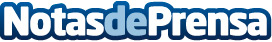 Cognizant reafirma su compromiso con la igualdad en el ámbito STEMLa compañía lanza la sexta convocatoria de las becas Cognizant Lady Tech con las que subvenciona a 10 mujeres que cursen o vayan a cursar una carrera STEM en EspañaDatos de contacto:María GuijarroGPS Imagen y Comunicación, S.L.622836702Nota de prensa publicada en: https://www.notasdeprensa.es/cognizant-reafirma-su-compromiso-con-la Categorias: Internacional Nacional Educación Madrid Recursos humanos Otros Servicios Formación profesional Universidades Innovación Tecnológica http://www.notasdeprensa.es